                                               Публичный отчет   Территориальной организации Профессионального союза    работников народного образования и науки Российской Федерации            Палласовского района Волгоградской области                                                за 2023год.           Предлагаем вашему  вниманию Открытый (публичный) отчет постоянно действующего выборного коллегиального руководящего органа (Комитета) Территориальной организации Профессионального союза работников народного образования и науки Российской Федерации Палласовского района Волгоградской области  по основным направлениям деятельности за 2023 год. Отчет составлен в целях реализации постановления Исполкома Профсоюза от 22 сентября 2015г. №2-5 «О введении в профсоюзе ежегодного Открытого (публичного) Отчета (доклада) выборного органа первичной, местной, региональной и межрегиональной организации Профсоюза» и Устава Профсоюза (ст.14, п.5.9.), предусматривающих ежегодный отчёт выборного профсоюзного органа, и направлен на обеспечение прозрачности деятельности профсоюзной организации и повышение ее эффективности.          Деятельность Территориальной организации Общероссийского Профсоюза образования  Палласовского района Волгоградской области  в 2023  году была направлена на реализацию уставной деятельности, решений, программ VII съезда Общероссийского Профсоюза образования, VIII Съезда Профессионального союза работников народного образования и науки Российской Федерации, определившего задачи на 2020-2025г.г., Декларации Профессионального союза работников народного образования и науки Российской Федерации, Приоритетных направлений деятельности Профессионального союза работников народного образования и науки Российской Федерации на 2020–2025 годы и XXIX областной отчетно-выборной конференции Волгоградской областной организации Общероссийского Профсоюза образования, XIV отчетно-выборной конференции Палласовской территориальной организации Общероссийского Профсоюза образования, а также на выполнение плана мероприятия  Года педагога и наставника.  Общая характеристика районной организации Профсоюза.           Состояние профсоюзного членства  В  Палласовской  территориальной  организации Общероссийского  Профсоюза образования  на учете состоят 27 первичные профсоюзные организации, из них:     20 первичных профсоюзных организаций в общеобразовательных учреждениях;     5 первичных профсоюзных организаций в учреждениях дошкольного образования;     1 первичная профсоюзная организация в учреждении дополнительного образования;     1 первичных организаций в «других» организациях.    Общий охват профсоюзного членства в 2023 году составил 87% (в 2022 году-85,9%). Увеличение профсоюзного членства на1,10%.  Общая численность членов профсоюза 718 человек, из них 718 работающих (из них 87 молодежи до 35 лет, что составляет 91,6% профсоюзного членства среди молодежи). По итогам проведенного анализа выявлены причины, повлиявшие на уменьшение численности работников отрасли и членов профсоюза, и соответственно снижение процента охвата профсоюзным членством:В районе отмечен значительный миграционный отток жителей, в том числе это коснулось и отрасли образования. Дефицит педагогических кадров в связи с социальной и экономической ситуациями (внешняя и внутренняя миграция, молодые семьи выезжают на постоянное место жительства из села в областной центр региона и за его пределы).Сокращение количества детей дошкольного возраста в сельских образовательных организациях да и в городских также, что ведет к объединению детских садов, закрытию групп в связи с неполной наполняемостью и, соответственно. сокращению рабочих мест, в школах в связи с уменьшением учащихся уменьшается учебная нагрузка педагогов, что ведет к сокращению заработной платы и естественно молодые кадры вынуждены искать работу в других городах.Оказывает влияние на сокращение численности членов профсоюза - педагоги пенсионного возраста уволились по собственному желанию, с целью подачи заявления в ПФ для индексации пенсии.Переход на аутсорсинговое обслуживание образовательных организаций также повлек за собой отток членов профсоюза (столовые школ и некоторых детских садов).Реорганизация и оптимизация образовательных организаций в селах и в г. Палласовка. Данные процессы повлияли на количество работающих в образовательных организациях и, соответственно, на членство в Профсоюзе. При объединении образовательных организаций происходило объединение и первичных профсоюзных организаций. В 2023 году прекратили действие первичные профсоюзные организации:МКДОУ «Детский сад «Солнышко» и МКДОУ «Детский сад «Ромашка»;   100% членство имеют первичные профсоюзные организации:       Комитет по образованию,       МКОУ «СШ №14» г. Палласовки,       МКОУ «Краснооктябрьская СШ имени В.Н. Фомина»,       МКОУ «Эльтонская СШ»,       МКОУ «Золотаревская СШ имени Героя России Маденова Игоря»,      МКОУ» Кайсацкая СШ»,      МКОУ « Комсомольская СШ»,     МКОУ  «Прудентовская СШ»,     МКОУ «Вишневская СШ»    МКОУ «Венгеловская ОШ»,     МКОУ «Староиванцовская ОШ»,      МКОУ «Новоиванцовская ОШ»,    МКОУ  «Симкинская ОШ»,    МКДОУ «Савинский д\с №1»,   МДОУ «Детский сад «Золотой ключик»,    МКОУ ДО «ДЮЦ»,Не членами профсоюза от 2 человек  и более в первичных профсоюзных организациях:  МКОУ «Путьильичевская СШ»- 1ч.МКДОУ «Детский сад «Березка»- 5 ч.МКОУ «Лиманная ОШ» -1 ч. МКОУ  «Савинская СШ» -7ч.,, МКОУ «Ромашковская СШ» -4 ч.,МКДОУ «Детский сад «Малышок»-3 ч.,От 55 до 88 %МКОУ «СШ №2» г. Палласовки,МКОУ «СШ №17» г. Палласовки.МКДОУ «Д\с «Колокольчик», Менее 50%МКОУ «СШ №11» г. ПалласовкиМКОУ  «Новостроевская СШ» (в связи с присоединением д\с, в котором не было первички, несмотря на неоднократные встречи председателя ТРОП Голосовой Н.В. с работниками дошкольной организации)  Наряду с организациями, имеющими 75 – 100% членов Профсоюза, есть организации, где профсоюзное членство составляет менее 50%. В соответствии с Трудовым кодексом Российской Федерации коллективные переговоры с администрацией может вести профсоюзная организация, объединяющая более половины работников организации. В противном случае Профсоюз должен получить полномочия от не членов профсоюза на разработку и заключение коллективного договора, других локальных актов.Считаю, что в вопросе «численности профсоюзного членства» позиция председателя профкома, а также и руководителя образовательного учреждения должна быть более активной и последовательной. Меры, предпринимаемые территориальной  организацией Профсоюза, такие как поддержка членов профсоюза материальными средствами в трудной жизненной ситуации, предоставление беспроцентного займа 10000 рублей сроком на 6 месяцев, приобретение подарков  к Новому году, проведение за счёт профсоюзных средств культурно-массовых мероприятий в образовательных организациях, организация районных мероприятий для членов Профсоюза за счётпрофсоюзных средств, отстаивание интересов членов Профсоюза через принятие локальных актов и многое другое – это существенный вклад в мотивацию профсоюзного членства. Важным мотивом является наличие в Волгоградской областной организации Профсоюза юридической службы, которая  отстаивает интересы работников в Пенсионном фонде.  Хочется напомнить всем работникам, как членам, так и не членам Профсоюза, что с исчезновением Профсоюза исчезнет легитимная социально-правовая защита работников, возможность получения гарантий в трудовой сфере. Трудовое законодательство, установленное без согласования с профсоюзом, может сделать крен в сторону защиты интересов работодателей, собственников предприятий, что в итоге может повлечь социальные взрывы. Такого допустить нельзя. Поэтому Профсоюз призывает всех работников поддержать профсоюзное движение, вступить в члены Профсоюза. Профсоюз – это Голос Работника по защите прав. Нет Профсоюза – нет Голоса!    В территориальной  организации Профсоюза в выборных органах райкома Профсоюза и первичных профсоюзных организациях, постоянных комиссиях работает 240 человек. Обучение профсоюзного актива проходит при заседаниях Президиума райкома профсоюза,  расширенных заседаниях Президиума райкома, семинарах, Днях Председателя. Также председатели первичных профсоюзных организаций заслушиваются на заседаниях Президиума райкома Профсоюза. И, несмотря на то, что протяженность нашего района большая (проблематично собирать председателей почаще), председатели первичных профсоюзных организаций приезжают в райком, где с ними проводится индивидуальная работа.     Для расширения профсоюзного членства резервом является МКОУ «Новостроевский СШ»  дошкольная группа- где работники еще не приняли решения вступить в профсоюз (проводится регулярная работа председателем ТОП), МКОУ «СШ №11» г. Палласовки.  Хочется верить,  что  работники МКОУ «СШ №11» г. Палласовки и «Новостроевской СШ» осознают важность и значимость профсоюза, как представительного органа трудового коллектива, без согласования с которым многие  нормативные документы в организации не могут являться легитимными.    Я твердо убеждена в том, что нужно не только привлекать  новых членов профсоюза, но и сохранять доверие  людей, которые уже являются членами Профсоюза.Организационная работа райкома Профсоюза.    В 2023 году деятельность территориальной  организации Общероссийского Профсоюза  образования была направлена на реализацию следующих документов:-XIV отчетно-выборной конференции Палласовской территориальной организации Профсоюза (постановление Конференции территориальной (районной ) организации Профсоюза от 18 октября 2019 года №14-1 «О работе Палласовского районного комитета профсоюза работников народного образования и науки РФ за период с 15 октября 2014 года по 18 октября 2019 года и задачи территориальной (районной) организации Профсоюза на предстоящий период»); - III заседания комитета Палласовской территориальной (районной) организации Профсоюза от 08 апреля 2021г. №3-1 « О задачах и приоритетных направлениях работы по выполнению решений VIII Съезда Общероссийского Профсоюза образования и XIV отчетно-выборной конференции Палласовской территориальной (районной) организации Профсоюза».     В 2023 году было проведено одно  заседание  районного Комитета Профсоюза ( 17 марта 2023 года)   Были рассмотрены вопросы:О выполнении Соглашения между отделом по образованию администрации Палласовского муниципального района и территориальной организацией Общероссийского Профсоюза образования Палласовского района Волгоградской области.Об утверждении сметы доходов и расходов Палласовской территориальной       организации  Профессионального союза работников народного образования и науки Российской Федерации  на 2023 год.  3.    Об отчислении  членских профсоюзных взносов в 2023 году.4.  Об утверждении Публичного отчета за 2022год.                  5.  О проведении Года педагога и наставника.В целях активизации деятельности профсоюзных организаций по выполнению уставных требований проведено 8 заседаний Президиума райкома Профсоюза. На президиуме за 2023 год рассмотрены вопросы: Об утверждении финансового отчета за 2022 год.- Об исполнении сметы доходов и расходов райкома Профсоюза за 2022 год.- Утверждение сметы бюджета райкома Профсоюза на 2023 год.- Об утверждении годового плана работы  на 2023 год.- Об итогах Года корпоративной культуры.-О проведении  VI заседания Комитета территориальной организации Профсоюза.- Об отчете по охране труда за 2022 год.-Об отчете по колдоговорной компании за 2022 год.-Об отчете по правозащитной работе.- Об утверждении плана работы СМП.- Об участии в  проведении районных конкурсов профессионального мастерства.- Об утверждении Положения Vфестиваля –конкурса «Профсоюзная радуга»,посвященного 80-летию Победы в Сталинградской битве;- О премировании профсоюзного актива к 23 февраля и 8 марта.- Утверждение публичного отчета за 2022 год.- О состоянии профсоюзного членства в  территориальной организации Профсоюза.- О практике работы по обеспечению здоровых и безопасных условий труда в ппо МКОУ «СШ №17» г. Палласовки.- Об утверждении Почетных грамот победителей и Дипломов участников V фестиваля-конкурса «Профсоюзная радуга».-Vфестиваль-конкурс «Профсоюзная радуга», посвященный  80-летию Победы в Сталинградской битве.-Об исполнению КД между администрацией и ПК по защите интересов членов Профсоюза ппо МКДОУ  Детский сад «Золотой ключик».- О проведении Всемирного дня охраны труда 28 апреля.- Участие территориальной организации Профсоюза во Всероссийских и областных акциях. - Об участии райкома Профсоюза и ППО в акции Солидарности трудящихся 1 Мая 2023 года.-Организация и проведение мероприятий к Дню Победы.- Конкурс детских рисунков «Дети против войны!- О работе профсоюзного кружка по правовым знаниям ппо МКОУ «СШ №11» г. Палласовки.-О представлении к награждению председателей первичных профсоюзных организаций и руководителей образовательных организаций на День дошкольного работника и День учителя.- Проведение Дня Победы с Советом ветеранов -Об организации оздоровления и отдыха членов Профсоюза.- О централизованной подписке на профсоюзные издания.- О практике работы по мотивации профсоюзного членства в ппо МКОУ «Комсомольская СШ» и «Золотаревская СШ имени Героя России Маденова Игоря».-О совместной работе администрации и профсоюзного комитета по защите трудовых, профессиональных и социально-экономических прав и интересов членов Профсоюза в ппо МКДОУ «Савинский д\с».- О работе ппо Профсоюза в автоматизированной информационной системе (АИС) «Единый реестр Общероссийского Профсоюза образования».- Об участии ПК МКОУ «СШ №2»,МКОУ «Эльтонская СШ  в распределении учебной нагрузки».     - Контроль обеспечения безопасных условий труда членов Профсоюза (в рамках приема учреждений к новому учебному году).- Районная  акция «Ты нужен  Профсоюзу, Профсоюз нужен тебе!».- Проведение анкетирования «Почему я не в Профсоюзе» и его последующий анализ-Об участии в акции «Всемирный день действий профсоюзов «За достойный труд»- О проведении  районных праздников: Дня дошкольного работника и Дня учителя.-Областная тематическая проверка «Коллективный договор. Соблюдение порядка, разработки проекта КД и заключения КД. Контроль за выполнением обязательств коллективного договора.»-Совместный семинар-совещание председателей ппо и руководителей ОО по итогам проверки.- Проверка состояния организационно-уставной работы и делопроизводства в территориальной организации Профсоюза- Районный конкурс уголков по охране труда среди дошкольных организаций и организаций дополнительного образования детей.-Спортивные соревнования по волейболу, теннису и шашкам.- О состоянии информационной работы (сайты, проф.уголки) в первичных профсоюзных организациях.- О выполнении выборными органами ппо основных положений делопроизводства. ППО МКДОУ «д\с «Колокольчик», МКОУ «Новоиванцовская ОШ».- Проверка соблюдения норм охраны труда в ппо МКОУ «Ромашковская СШ».- О проведении торжественного мероприятия, посвященного закрытию Года педагога и наставника.- Об итогах работы райкома Профсоюза по охране труда в 2023году.-Об утверждении номенклатуры дел территориальной  организации Профсоюза.- Итоги районного конкурса  уголка по охране труда среди дошкольных организаций и организаций дополнительного образования детей.-О выполнении Соглашения между отделом по образованию и ТОП.- Подписание нового Соглашения между отделом по образованию и ТОП на 2023-2026 годы.- О годовой отчетности.- О состоянии профсоюзного членства в территориальной (районной) организации Профсоюза.- О новогодних подарках.      В территориальной организации Профсоюза проводилась работа по обучению профсоюзного актива. В 2023 году прошли обучения вновь избранные председатели первичных профсоюзных организаций:  - положение ппо;- профсоюзный комитет;-планирование работы;-подготовка и проведение заседаний ПК;-комиссии ппо. Ежегодно проводится постоянно действующий семинар для председателей первичных  профсоюзных организаций и Дни председателя.    В 2023  году состоялись заседания комиссий райкома Профсоюза : ревизионной, по организационно-массовой и информационной работе, по социально-трудовым вопросам, по культурно-массовой и спортивной работе , по охране труда, Совета молодых педагогов райкома Профсоюза.III. Социальное партнерство.            Регулирование социально-трудовых отношений ведётся на основаниитерриториального Соглашения  между Отделом по образованию Администрации  Палласовского муниципального района Волгоградской области и территориальной организации Профессионального союза работников народного образования и науки РФ Палласовского района Волгоградской области.  В декабре 2023 года было заключено новое отраслевое Соглашение на 2023-2026 годы.   Количество заключенных договоров в первичных профсоюзных организациях составляет 100%. Соглашение и все заключенные коллективные договоры прошли обязательную регистрацию. Своевременно вносятся изменения и дополнения в коллективные договора в связи с изменениями в трудовом законодательстве.Итоги выполнения коллективного договора подводятся ежегодно в образовательных организациях на общем собрании работников, где две стороны социального партнерства подводят итоги совместной работы и определяют планы на будущее. При разработке проектов соглашения и коллективных договоров учтены условия:- по улучшению условий труда, по предоставлению дополнительных, по сравнению с установленными законодательством, социальных льгот и гарантий работникам отрасли;- возмещения расходов, связанных с предоставлением мер социальной поддержки педагогическим работникам, проживающим в Волгоградской области и работающим в сельских населенных пунктах, рабочих поселках (поселках городского типа) на территории Волгоградской области;- предоставления дополнительных льгот и гарантий работникам при аттестации на соответствующую категорию, а также сохранение оплаты за наличие квалификационной категории при выполнении работы по смежной профессии (должности).Среди дополнительных мер социальной защиты и поддержки, предусмотренных коллективными договорами,  можно отметить следующие:  предоставление оплачиваемых свободных дней по ряду семейных обстоятельств (бракосочетание, похороны ближайших родственников, переезд на новое место жительства, проводы сына в армию, проводы детей в 1 класс 1 сентября, и т.п.), единовременная выплата работнику при выходе на пенсию. Райкомом Профсоюза были направлены макеты коллективных договоров, разработанных областным комитетом Профсоюза, для общеобразовательных организаций, для дошкольных образовательных организаций, проведена экспертиза  коллективных договоров. Социальное партнерство не только взаимные требования,  но и взаимная ответственность. Вопросы выполнения Соглашения и КД стоят на контроле райкома Профсоюза. На заседаниях Президиума райкома Профсоюза рассматриваются вопросы по выполнению территориального Соглашения и коллективных договоров образовательных организаций. Согласно условиям  территориального Соглашения районный комитет  Профсоюза традиционно является соучредителем конкурсов профессионального мастерства.     По данным мониторинга средняя заработная плата в  2023 году составила у педагогических работников общеобразовательных организаций 35994,2рублей, у воспитателей 34864 рублей, у педагогов дополнительного образования 36727,3 рублей.В районе сохранены и предоставляются меры социальной поддержки педагогическим работникам. В 2023 году 285 педагогических работника сельской местности воспользовались льготой по оплате жилищно-коммунальных услуг на общую сумму 3153 тыс.  рублей.С 2019 года педагогическим работникам образовательных организаций, проживающим в Волгоградской области и работающим в сельских населенных пунктах, рабочих поселках (поселках городского типа) на территории Волгоградской области чей возраст не старше 35 лет, в соответствии с решением Президиума Волгоградского обкома Профсоюза «Об утверждении Положения о Порядке возмещения расходов, связанных с предоставлением мер социальной поддержки по оплате жилого помещения и отдельных видов коммунальных услуг, предоставляемых члена Профсоюза – педагогическим работникам образовательных организаций, проживающим в Волгоградской области и работающим в сельских населенных пунктах, рабочих поселках (поселках городского типа) на территории Волгоградской области предоставляются дополнительные меры социальной поддержки. Таким правом в 2023 году воспользовались 2 педагогических работников.        В соответствии с  законом Волгоградской области от 26.11.2004 года № 964-ОД «О государственных социальных гарантиях молодым специалистам, работающим в областных государственных и муниципальных учреждениях, расположенных в сельских поселениях и рабочих поселках Волгоградской области»  молодым специалистам в течение трех лет после поступления на работу предусмотрены ежемесячные надбавки к окладу (тарифной ставке), таких молодых педагогов в нашем районе нет.     Председатель райкома Профсоюза является членом районной аттестационной комиссии по аттестации руководителей на соответствие занимаемой должности –в 2023году было аттестовано 2 человека. В ОУ, в составе аттестационных комиссий на соответствие включены председатели ппо, было аттестовано 65 человек.Председатель райкома Профсоюза Голосова Н.В.-  член Общественного Совета при главе Палласовского муниципального района, член Муниципального Совета Администрации Палласовского района, председатель Комиссии по награждению Отдела по образованию. В соответствии с Постановлением Главы Палласовского муниципального района участвует в работе комиссии по приемке образовательных организаций к новому учебному году. В рамках развития социального партнерства немаловажным фактором является поддержка профсоюзного движения руководителями образовательных организаций. Все руководители  являются членами Профсоюза. И пользуясь предоставленной возможностью, хотелось бы поблагодарить их за верность профессиональной солидарности и пониманию необходимости объединения коллективов вокруг Профессионального Союза работников образования.Правозащитная деятельность.Правозащитная работа в территориальной организации Профсоюза в 2023 году проводилась в соответствии с нормами Трудового кодекса РФ, закона «О профессиональных союзах, их правах и гарантиях деятельности», и была направлена на реализацию представительской функции профсоюза, а также на осуществление профсоюзного контроля за соблюдением трудового законодательства, выполнением условий коллективных договоров, соглашений, защиту социально-трудовых прав работников образования района. Правозащитную работу в 2023 году осуществляла  – председатель ТРОП Голосова Н.В.           Было проведено  в 5 образовательных организациях общепрофсоюзная тематическая проверка по соблюдению законодательства Российской Федерации при определении и изменении учебной нагрузки педагогических работников образовательных организаций, оговариваемой в трудовом договоре, а также при подготовке педагогическими работниками отчетной документации при реализации     основных общеобразовательных, основных профессиональных  образовательных и дополнительных общеразвивающих программ и в   5образовательных учреждениях тематические региональные проверки по вопросам заключения и выполнения коллективных договорах, соблюдения трудового законодательства в образовательных организациях. По итогам проведенных проверок не было  выявлено нарушений.           В 2023 году проведена экспертиза  50 актов, содержащих нормы трудового права, в том числе:  4 коллективных договора,   46 локальных нормативных актов ОУ (правила внутреннего трудового распорядка, Положения об оплате труда,  приказы по ОУ о премировании, графики отпусков).           Профактивом  и председателем ТОП в 2023 году проводилась работа по письменным и устным обращениям членов профсоюза, работодателей с целью разъяснения норм трудового законодательства, предупреждения их нарушений и восстановления нарушенных прав работников.    Была оказана правовая помощь по различным вопросам  (предоставление льгот по оплате коммунальных выплат, оплата труда, тарификация, трудовой договор, порядок предоставления длительного отпуска и т.п) 45членам  Профсоюза.   В 2023 году в 4 образовательных организациях были заключены новые коллективные договоры на 2023- 2026 г, в связи с истечением срока действия.    В 2023 году  информационные листки, подготовленные специалистами обкома Профсоюза рассылались в первичные профсоюзные организации по электронной почте.    Экономическая эффективность правозащитной работы за 2023 год составила 21000 рублей.  Руководители образовательных учреждений и председатели первичных профсоюзных организаций участвовали онлайн заседаниях и обучающих семинарах работы Школы правовой грамотности в рамках Проекта «Зона Закона».V.Деятельность по охране труда.     Одним из приоритетных направлений деятельности профсоюзных организаций является охрана труда, профилактика производственного травматизма, сохранение жизни и здоровья работающих и обучающихся (воспитанников).   Во всех образовательных организациях:    - введена система управления охраной труда;    - созданы комитеты по охране труда. На паритетной основе в состав комитетов входят представители профкомов -  22 человека.        На контроле районного комитета Профсоюза стоят вопросы организации общественно-административного контроля, прохождения обучения по охране труда, прохождение медицинских осмотров, вопросы проведения специальной оценки условий труда, обеспечение работников спецодеждой, предоставление дополнительных отпусков, выплата повышенной оплаты труда, профилактика несчастных случаев на рабочем месте.     Особое внимание уделено вопросу сохранения работникам ранее назначенных компенсаций (по результатам аттестации рабочих мест по условиям труда), при условии сохранении соответствующих условий труда на рабочем месте, которые явились основанием для назначения компенсационных мер.В октябре 2023 года в соответствии с Постановлением президиума Волгоградской областной организации Общероссийского Профсоюза образования от  21 августа 2023 года, Протокол № 39/29 проведена  региональная тематическая проверка по теме «Организация обучения вновь принятых работников в организациях образования в связи с вступлением в силу с 1 марта 2023 года в  полном объеме Постановления Правительства РФ от 24 декабря 2021г. №2464 «О порядке обучения по охране труда и проверки знания требований охраны труда», в части   особенностей обучения своих работников вопросам охраны труда, оказания первой помощи пострадавшим при несчастных случаях на производстве (обслуживающий и вспомогательный персонал) в образовательной организации с 1 марта 2023года» в 5 образовательных организациях. Результаты тематической проверки показали, что из 28 организаций образования уведомительную регистрацию на сайте Минтруда РФ прошли 4. Вновь принятых работников с 1 марта по 30 сентября 2023года в проверенных 5 организациях 4 человека. Итоги тематической проверки рассмотрены на  заседании президиума райкома Профсоюза.В августе 2023 года в соответствии с письмом Общероссийского Профсоюза образования от 20.04.2023г. № 232 «Об участии ТИТ в работе комиссий по оценке готовности образовательных организаций к началу нового учебного года» проведен контроль за безопасной эксплуатацией зданий и сооружений образовательных организаций в период приемки их к новому учебному году.  В составе комиссий по приемке организаций образования приняли участие: внештатный технический инспектор труда, председатель территориальной организации Профсоюза, председатели первичных профсоюзных организаций.     Профсоюзный контроль по вопросам охраны труда осуществляли 1 внештатный технический инспектор труда, 25 уполномоченных лиц по охране труда профкомов.  Проведено 92 проверок, из них 8– внештатным техническим инспектором труда, 84 уполномоченными лицами профкомов. В ходе проверок выявлено 20 нарушений законодательства, которые были устранены в ходе проверок.      В образовательных организациях района ежегодно заключаются соглашения по охране труда между администрацией и профсоюзным комитетом  на календарный год,  подводятся итоги выполнения соглашения по охране труда. В   2023 году было внесено в Соглашения по охране труда-246 мероприятий во всех образовательных организациях.Основные  трудности, связанные с выполнением соглашений - это отсутствие должного финансирования, хотя руководители ОО привлекают на исполнения Соглашения по ОТ как бюджетные так и внебюджетные,  а также спонсорские средства. В отчетном периоде осуществлялся контроль выполнения мероприятий, предусмотренных в Соглашениях по охране труда.Всего на мероприятия по охране труда в 2023 году затрачено: 3349,9 тыс. рублей.В 2023 году все первичные профсоюзные организации ОУ рассматривали на своих заседаниях вопросы охраны труда. На заседаниях профкомов  рассмотрено – 18 вопроса, на профсоюзных собраниях – 10 вопросов, на заседаниях комитетов по охране труда – 14 вопросов.        В 2023 году процедура СОУТ  была проведена в 2 образовательных организациях МКОУ ДО «ДЮЦ» и МКОУ «Новостроевская СШ»  (всего на 47 рабочих мест)   .      Не смотря на то, что райком Профсоюза неоднократно предоставлял в образовательные организации пакет документов на возврат 20%  денежных средств из ФСС, этой возможностью ни одна образовательная организация нашего района не воспользовалась.     Стало традицией проведение профсоюзных собраний, посвященных Дню охраны труда 28 апреля. В этот день проходят  профсоюзные собрания с  повесткой дня во всех первичных профсоюзных организациях; совещания при директоре; оформлены информационные стенды по Всемирному дню охраны труда во всех образовательных организациях;  спортивные соревнования, интеллектуальные игры, конкурсы на лучший плакат по охране труда.  Было оздоровлено 5 работников муниципальных образовательных организаций , из них 5  человек по льготным профсоюзным путевкам.Работа с молодежью.   Работа с молодежью продолжала оставаться важнейшим направлением деятельности районного комитета Профсоюза. В районе выстроена система работы с молодыми педагогами.   При райкоме Профсоюза работает Совет молодых педагогов, который возглавляет – Бажиков Данияр Сайфуллаевич- директор МКОУ «Новоиванцовская ОШ». Председатель Совета молодых педагогов  Бажиков Д.С. прошел обучение в рес. Марий Эл наМежрегиональном Форуме «Тагир -2021» .Молодые педагогические работники активно участвуют во всех мероприятиях, проводимых в районе (профессиональные конкурсы, профсоюзные акции, фестиваль-конкурс «Профсоюзная радуга» и др.). Совет молодых педагогов провел районное заседание круглого стола «Проблемы и трудности», встречу «Как здорово, что все мы здесь сегодня собрались!» Президиум СМП создали и продемонстрировали ролик о молодых специалистах и их наставниках, посвященный Году педагога и наставника. В городском парке прошла  ежегодная «Акция памяти», где педагоги убрали территории 4 памятников и торжественно возложили к их подножию живые цветы. Молодые педагоги активно участвовали в профсоюзных акциях. В рамках Всемирного дня действий «За достойный труд» молодые педагоги участвовали в встречах с руководителями образовательных организациях. Президиум Совета молодых педагогов  провели анкетирование «Как живешь молодой педагог?».  Молодые педагоги приняли  активное участие в мероприятиях, приуроченных к календарным праздникам: День дошкольного работника, День учителя, 23 февраля, 8 марта,1 мая, 9 мая, День народного единства и др. Информационная работа.      Одним из важных направлений деятельности райкома Профсоюза и первичных профсоюзных организаций является информационная работа. Информационная работа в профсоюзе служит мощным организационным фактором по укреплению профсоюзной структуры от первички до территориальной организации, является составной частью мотивации. Важно сформировать у профсоюзного актива веру в профсоюз, веру в конкретный профком, веру в профсоюзную организацию. Знания о профсоюзе, публикации об успехах и проблемах нашей работы дают людям представление о направлении, в котором движется профсоюз. А реальные дела и помощь несут свой агитационный заряд для привлечения новых членов в наши ряды.С 2019 года территориальная  организация Профсоюза вела собственный сайт на единой платформе «Ошколе.ру». С 2023года территориальная организация Профсоюза перешла на сайт платформы Общероссийского Профсоюза образования, на сайте  было опубликовано 18 материалов.  Большинство первичных профсоюзных организаций имеют свою страничку на сайтах своих образовательных учреждений (21 ппо). Президиум райкома Профсоюза регулярно проводит мониторинг наличия и состояния страничек ппо на сайтах образовательных организаций района. С 1 марта по 3 апреля члены Профсоюза приняли активное участие в  2023г участие в акции Министерства просвещения Российской Федерации акция читаем Ушинского.Территориальная организация Профессионального союза работников образования и науки Российской Федерации Палласовского района Волгоградской области использует индивидуальный профсоюзный электронный адрес в едином домене обкома Профсоюза ed-prof.ru. Организована смс- рассылка для председателей ППО по разным информационным вопросам. Создана и активно работает группа председателей первичных профсоюзных организаций «Райком Профсоюза» в мессенджере WhatsApp, с целью быстрого информирования и оперативного получения обратной связи.     Для организации полноценной информационной работы в райкоме Профсоюза есть следующая техника: компьютер, принтер, сканер, ксерокс, цифровой фотоаппарат. Обмен информацией с председателями первичных профсоюзных организаций налажен с помощью электронной почты. В райкоме Профсоюза создан справочник электронных адресов образовательных учреждений. Вся почта с пометкой «председателю ППО», очень быстро передается в профсоюз.    Во всех первичных профсоюзных организациях есть профсоюзные уголки, в которых размещается вся информация о профсоюзной деятельности вышестоящих организаций Профсоюза и первичной профсоюзной организации образовательного учреждения.   Члены Профсоюза  приняли участие в голосовании за первомайскую резолюцию. Председатель территориальной организации Профсоюза Н.В. Голосова выступила  с обращением к участникам профсоюзной акции 1 Мая.    В райкоме Профсоюза подписка на корпоративные профсоюзные издания проводится централизовано, во все первичные профсоюзные организации. В территориальной организации имеются подшивки газет «Мой профсоюз», «Волгоградские профсоюзы»,  подборка журналов: «Справочник председателя профкома», «Профсоюзный университет», информационные бюллетени.    Райком профсоюза использует практически каждый информационный повод для создания положительного имиджа районной профсоюзной организации. Мы приглашаем на наши мероприятия корреспондентов районной газеты «Рассвет». Организация и проведение конкурсов, спортивных мероприятий.  Райком Профсоюза является соучредителем, проводимых в районе конкурсов профессионального мастерства. Члены профсоюза принимают в них активное участие. Райком Профсоюза  принял в 2023 году участие в организации и проведении районного конкурса  «Воспитание маленького Волжанина».          В  2023 году проведены следующие районные профсоюзные конкурсы:- V Фестиваль-конкурс «Профсоюзная радуга», посвященный 80-летию Победы в Сталинградской битве; Конкурс детских рисунков «Дети против войны!»            Районный конкурс «На лучший профсоюзный уголок».Все победители и участники были награждены Почетными грамотами, дипломами и ценными подарками.Территориальная организация Профсоюза, первичные профсоюзные организации приняли участие в онлайн-флешмобе фотографий коллажей «Наш Первомай 34», акции добра (сбор мобилизированным воинам СВО), в районной профсоюзной акции «Твори добро», акции «Ты нужен Профсоюзу, Профсоюз нужен тебе!»Члены Профсоюза приняли активное участие в акции «Окна Победы», «Память бессмертна», «Песня «День Победы».Районный комитет Профсоюза проводят согласованную политику в области развития культуры, спорта, организации совместного отдыха работников образования и членов их семей. Традиционно совместно с Палласовским районным комитетом профсоюза и Отделом по образованию проводятся районные мероприятия, посвященные Дню Учителя, Дню дошкольного работника и Международному женскому Дню 8 Марта.        В практике работы первичных  профсоюзных организаций организация совместного отдыха членов профсоюза: корпоративы, выезды для отдыха на  природу и т.д. Оздоровление Одним из направлений территориальной организации Профессионального союза работников народного образования и науки Российской Федерации Палласовского района является оздоровление. Профилактика заболеваний, укрепление здоровья, формирование здорового образа жизни, создание психологического комфорта, все это ведет к повышению работоспособности, улучшению качества и продолжительности жизни членов Профсоюза. По сложившейся традиции райком Профсоюза рассылает в образовательные организации график проведения в районе диспансеризации населения (предоставленный центральной поликлиникой). с 01 по 08 апреля 2023г. состоялась акция «Здоровые новости», посвященная Всемирному Дню здоровья. Участниками акции стали  первичные профсоюзные организации образовательных учреждений района.. В социальных  сетях территориальной организации Профсоюза были опубликованы мероприятии по теме «Спорт, здоровье» с участием членов Профсоюза и членов их семьи.В 2023 году было продолжено  оздоровление  членов профсоюза и членов их семей через  ЗАО «СКО ФНПР «Профкурорт», ВОСКО, санаторий «Качалинский», что позволило приобрести путевки с 15-50% скидкой не только членам Профсоюза, но и членам их семей. В 2023 году по санаторно-курортным путевкам отдохнуло 9 человек - работники  образовательных учреждений и члены их семей. Из них 6 получили компенсацию стоимости санаторно-курортной путевки.  В 2023 году оздоровилось в летних лагерях 9 детей. Все желающие были обеспечены путевками. Финансовая деятельность.     В целях совершенствования финансовой политики районный комитет Профсоюза проводит целенаправленную работу по формированию бюджета, предусматривающего финансовое обеспечение актуальных направлений профсоюзной деятельности. Приняты Положения об оказании материальной помощи членам Профсоюза, 
о премировании профактива и профсоюзных кадров организаций Профсоюза.
В 2023 году (с марта) процент перечисления членских профсоюзных взносов в областную организацию составил 30%. При планировании профсоюзного бюджета учитываются действующие программы, мероприятия, связанные с конкурсами профессионального мастерства, обучением профсоюзного актива, инновационными формы поддержки и информационным развитием. В 2023 году процент перечисления членских профсоюзных взносов в районную организацию составил 1%. Расходная часть сводного финансового отчета в 2023 году следующая (в процентах):- информационно-пропагандистская работа – 5 %;- подготовка и обучение профсоюзных кадров – 1%;- работа с молодежью – 1 %;- культурно-массовые мероприятия – 32,0%;- материальная помощь членам профсоюза – 5%;-проведение внутрисоюзных и профессиональных территориальных конкурсов -1%- оплата труда с начислениями – 42%.  В 2023 году оказана материальная помощь членам профсоюза на сумму  66300 рублей.                     В течение 2023года были награждены: Почетными грамотами территориальной организацией профсоюза –                                  25 человек.       Почетными грамотами обкома Профсоюза – 4 человека.   В 2023 году райком Профсоюза поздравил членов Профсоюза –24 юбиляра.Райком Профсоюза учредил премию «25 лет педагогической деятельности» (с 2015 года).  В 2023 году такой премией были удостоены 9 педагогов нашего района.В заключение я хочу отметить, Кто бы и как бы сегодня не пытался ругать профсоюз, объективность требует признать, что именно он является   силой, способной отстоять   социально-экономические права и   интересы работников, особенно.Поэтому всеми средствами мы должны увеличивать авторитет и влияние нашего профсоюза, отстаивать и сохранять его единство, как один из гарантов социально-экономической стабильности в учреждении, как один из реальных факторов социального партнерства.    Мы должны донести до каждого работника, что только будучи членом профсоюза, он может надеяться на его защиту, на бесплатную юридическую, материальную помощь.Территориальная  организация Профсоюза благодарит членов Профсоюза за активную жизненную позицию, верность профсоюзному движению, солидарность, за доверие Профсоюзу в защите социально-трудовых прав.Председатель территориальной организации                Н.В. Голосова Профессионального союза работников народного образования и науки Российской ФедерацииПалласовского района Волгоградской области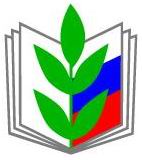 ПРОФЕССИОНАЛЬНЫЙ СОЮЗ РАБОТНИКОВ НАРОДНОГО ОБРАЗОВАНИЯ И НАУКИРОССИЙСКОЙ ФЕДЕРАЦИИТЕРРИТОРИАЛЬНАЯ  ОРГАНИЗАЦИЯ ПРОФЕССИОНАЛЬНОГО СОЮЗАРАБОТНИКОВ НАРОДНОГО ОБРАЗОВАНИЯ И НАУКИ РОССИЙСКОЙ ФЕДЕРАЦИИПАЛЛАСОВСКОГО РАЙОНА ВОЛГОГРАДСКОЙ ОБЛАСТИ(ТЕРРИТОРИАЛЬНАЯ ОРГАНИЗАЦИЯ ОБЩЕРОССИЙСКОГО ПРОФСОЮЗА ОБРАЗОВАНИЯ ПАЛЛАСОВСКОГО РАЙОНА ВОЛГОГРАДСКОЙ ОБЛАСТИ)ПРОФЕССИОНАЛЬНЫЙ СОЮЗ РАБОТНИКОВ НАРОДНОГО ОБРАЗОВАНИЯ И НАУКИРОССИЙСКОЙ ФЕДЕРАЦИИТЕРРИТОРИАЛЬНАЯ  ОРГАНИЗАЦИЯ ПРОФЕССИОНАЛЬНОГО СОЮЗАРАБОТНИКОВ НАРОДНОГО ОБРАЗОВАНИЯ И НАУКИ РОССИЙСКОЙ ФЕДЕРАЦИИПАЛЛАСОВСКОГО РАЙОНА ВОЛГОГРАДСКОЙ ОБЛАСТИ(ТЕРРИТОРИАЛЬНАЯ ОРГАНИЗАЦИЯ ОБЩЕРОССИЙСКОГО ПРОФСОЮЗА ОБРАЗОВАНИЯ ПАЛЛАСОВСКОГО РАЙОНА ВОЛГОГРАДСКОЙ ОБЛАСТИ)ПРОФЕССИОНАЛЬНЫЙ СОЮЗ РАБОТНИКОВ НАРОДНОГО ОБРАЗОВАНИЯ И НАУКИРОССИЙСКОЙ ФЕДЕРАЦИИТЕРРИТОРИАЛЬНАЯ  ОРГАНИЗАЦИЯ ПРОФЕССИОНАЛЬНОГО СОЮЗАРАБОТНИКОВ НАРОДНОГО ОБРАЗОВАНИЯ И НАУКИ РОССИЙСКОЙ ФЕДЕРАЦИИПАЛЛАСОВСКОГО РАЙОНА ВОЛГОГРАДСКОЙ ОБЛАСТИ(ТЕРРИТОРИАЛЬНАЯ ОРГАНИЗАЦИЯ ОБЩЕРОССИЙСКОГО ПРОФСОЮЗА ОБРАЗОВАНИЯ ПАЛЛАСОВСКОГО РАЙОНА ВОЛГОГРАДСКОЙ ОБЛАСТИ)